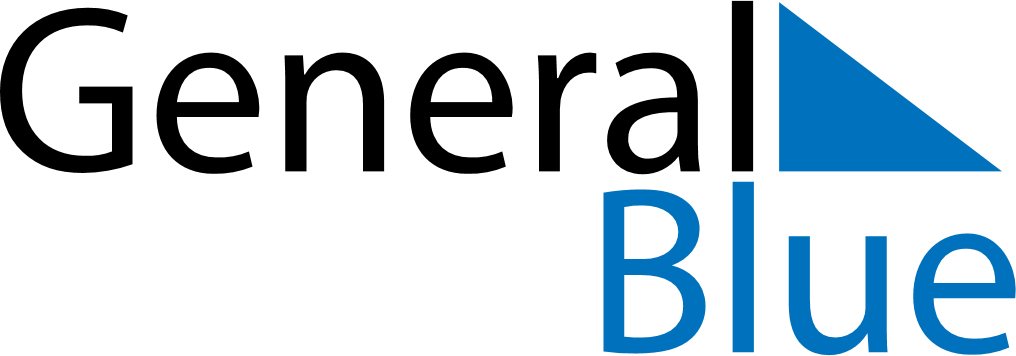 June 2024June 2024June 2024June 2024June 2024June 2024June 2024Badrah, Wasit, IraqBadrah, Wasit, IraqBadrah, Wasit, IraqBadrah, Wasit, IraqBadrah, Wasit, IraqBadrah, Wasit, IraqBadrah, Wasit, IraqSundayMondayMondayTuesdayWednesdayThursdayFridaySaturday1Sunrise: 4:48 AMSunset: 7:00 PMDaylight: 14 hours and 11 minutes.23345678Sunrise: 4:47 AMSunset: 7:00 PMDaylight: 14 hours and 12 minutes.Sunrise: 4:47 AMSunset: 7:01 PMDaylight: 14 hours and 13 minutes.Sunrise: 4:47 AMSunset: 7:01 PMDaylight: 14 hours and 13 minutes.Sunrise: 4:47 AMSunset: 7:01 PMDaylight: 14 hours and 14 minutes.Sunrise: 4:47 AMSunset: 7:02 PMDaylight: 14 hours and 14 minutes.Sunrise: 4:47 AMSunset: 7:02 PMDaylight: 14 hours and 15 minutes.Sunrise: 4:47 AMSunset: 7:03 PMDaylight: 14 hours and 16 minutes.Sunrise: 4:46 AMSunset: 7:03 PMDaylight: 14 hours and 16 minutes.910101112131415Sunrise: 4:46 AMSunset: 7:04 PMDaylight: 14 hours and 17 minutes.Sunrise: 4:46 AMSunset: 7:04 PMDaylight: 14 hours and 17 minutes.Sunrise: 4:46 AMSunset: 7:04 PMDaylight: 14 hours and 17 minutes.Sunrise: 4:46 AMSunset: 7:05 PMDaylight: 14 hours and 18 minutes.Sunrise: 4:46 AMSunset: 7:05 PMDaylight: 14 hours and 18 minutes.Sunrise: 4:46 AMSunset: 7:05 PMDaylight: 14 hours and 19 minutes.Sunrise: 4:46 AMSunset: 7:06 PMDaylight: 14 hours and 19 minutes.Sunrise: 4:46 AMSunset: 7:06 PMDaylight: 14 hours and 19 minutes.1617171819202122Sunrise: 4:47 AMSunset: 7:06 PMDaylight: 14 hours and 19 minutes.Sunrise: 4:47 AMSunset: 7:07 PMDaylight: 14 hours and 20 minutes.Sunrise: 4:47 AMSunset: 7:07 PMDaylight: 14 hours and 20 minutes.Sunrise: 4:47 AMSunset: 7:07 PMDaylight: 14 hours and 20 minutes.Sunrise: 4:47 AMSunset: 7:07 PMDaylight: 14 hours and 20 minutes.Sunrise: 4:47 AMSunset: 7:08 PMDaylight: 14 hours and 20 minutes.Sunrise: 4:47 AMSunset: 7:08 PMDaylight: 14 hours and 20 minutes.Sunrise: 4:48 AMSunset: 7:08 PMDaylight: 14 hours and 20 minutes.2324242526272829Sunrise: 4:48 AMSunset: 7:08 PMDaylight: 14 hours and 20 minutes.Sunrise: 4:48 AMSunset: 7:08 PMDaylight: 14 hours and 20 minutes.Sunrise: 4:48 AMSunset: 7:08 PMDaylight: 14 hours and 20 minutes.Sunrise: 4:48 AMSunset: 7:08 PMDaylight: 14 hours and 20 minutes.Sunrise: 4:49 AMSunset: 7:09 PMDaylight: 14 hours and 19 minutes.Sunrise: 4:49 AMSunset: 7:09 PMDaylight: 14 hours and 19 minutes.Sunrise: 4:49 AMSunset: 7:09 PMDaylight: 14 hours and 19 minutes.Sunrise: 4:50 AMSunset: 7:09 PMDaylight: 14 hours and 18 minutes.30Sunrise: 4:50 AMSunset: 7:09 PMDaylight: 14 hours and 18 minutes.